Título del documentoAutor 1: Nombres y Apellidos del Autor.Nombre de la OrganizaciónCiudad, PaísCorreo electrónicoAutor 2: Nombres y Apellidos del Autor.Nombre de la OrganizaciónCiudad, PaísCorreo electrónicoAutor 3: Nombres y Apellidos del Autor.Nombre de la OrganizaciónCiudad, PaísCorreo electrónicoResumenConsta de máximo 300 palabras y no puede contener ecuaciones, figuras tablas, ni referencias. En el resumen se debe evidenciar el objetivo del estudio, la importancia, la metodología y los resultados.Palabras Clave- (Las palabras clave  seràn de 5 a 7 y deben estar redactadas en orden alfabético) AbstractTraducción del resumen. Keywords: Traducción  de las palabras claveIntroducciónLa finalidad de la introducción es proveer antecedentes de la investigación para que los lectores entiendan la importancia del tema. Por lo cual, se debe identificar claramente las preguntas que el investigador trata de responder (suelen presentarse como hipótesis) y los objetivos del trabajo. Si se considera necesario, se puede describir brevemente la estructura del documento. La introducción aborda la temática del trabajo desde un marco general hasta el específico. En la introducción debe constar el estado del arte. Considere los siguientes aspectos: Motivación, ¿por qué es importante el problema?, presentar antecedentes, contexto e importancia. Literatura existente: ¿Qué se ha hecho? ¿Qué no se ha hecho? ¿De qué manera el estudio se relaciona con el trabajo previo en el área? ¿Cómo aporta el trabajo, por qué es importante?Materiales y MétodosEl objetivo de esta sección es demostrar la aplicabilidad y replicabilidad del trabajo, se debe describir en detalle cómo se llevó a cabo el estudio, incluyendo las definiciones conceptuales y operacionales de las variables utilizadas en el estudio. La descripción de los métodos utilizados permite al lector evaluar la idoneidad de los métodos, la fiabilidad y la validez de sus resultados. Es necesario considerar que en esta sección se puede incluir el tipo de metodología utilizada, muestra, materiales e instrumentos, procedimientos y el contexto de la ubicación.Resultados y discusiónLa sección de resultados resume los datos recogidos y el análisis realizado sobre los datos relevantes. Se debe proporcionar información de los datos con el detalle suficiente para justificar sus conclusiones. Mencionar todos los resultados pertinentes y significativos del trabajo. No ocultar resultados incómodos por omisión. Es recomendable partir mostrando los resultados más generales hasta llegar a los específicos y diseñar tablas o figuras que puedan ilustrar los resultados de forma clara y breve.Figura 1. Ciclo PHVA (Ejemplo de figuras).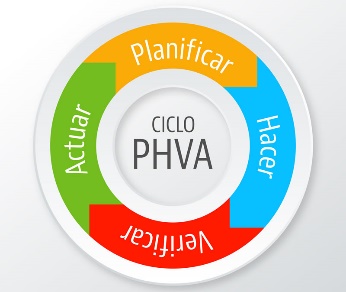 Fuente:Tabla 1. Título de tablaEjemplo de pie de tabla. (Pie de tabla)Esta sección debe mostrar una interpretación clara y concisa de los resultados y sus relaciones. Se debe abordar los resultados más relevantes (en orden de importancia), examinar, interpretar y extraer inferencias y conclusiones de ellos. Se debe dar respuesta a la pregunta de investigación y se debe comparar los resultados con los de otras investigaciones (similitudes y diferencias para contextualizar, confirmar y aclarar sus conclusiones), detallar las limitaciones del trabajo y la importancia de estas limitaciones. Además, es indispensable incluir las recomendaciones para futuras investigaciones. La interpretación de los resultados debe tener en cuenta las amenazas y otras limitaciones o debilidades del estudio.A criterio del autor esta sección podría presentarse por separado los resultados de la discusión.ConclusionesLas conclusiones deben estar respaldadas por evidencias. ReferenciasEn esta sección se debe citar cumpliendo con  la norma APA versión 6.- De la Red, N. y Cruz F. (2003). Intervención social en el medio rural. En N. de la Red y D. Rueda (Eds.). Intervención social y demandas emergentes (pp.17-65). Madrid: Editorial CCS.- Lima A. (2010). Nuevas oportunidades del trabajo social. Servicios sociales y Política social, 89, 9-27.TítuloTítulo de la columnaTítulo de la columnaTítulo de la columnaTítuloSubtítuloSubtítuloSubtítuloDetalleDescripcióna